22.10.2022 года в 04 час 35  мин на пульт связи пожарно-спасательного отряда  № 40 (м.р. Сергиевский) государственного казенного учреждения Самарской области «Центр по делам гражданской обороны, пожарной безопасности и чрезвычайным ситуациям» по системе 112 поступило сообщение о том, что  по адресу с. Сергиевск ул. П-Ганюшина д.8 горит дом. На место вызова были направлены дежурный караул ПСО №40 ПСЧ №109 в количестве 5 человек личного состава и 2 ед. техники, дежурный караул ООО ПГС  ПЧ -175 в кол-ве 4  чел. 1 ед. техники. По прибытии к  месту вызова, при проведении разведки было установлено, что горит дом на общей площади 70 кв.м. Благодаря оперативному реагированию и слаженным действиям пожарных в 04 час 58мин была объявлена локализация пожара, а в 05 час 23 мин возгорание было ликвидировано. В результате пожара пострадали 3 чел.,госпитализированы в Сергиевскую ЦРБ. Причины пожара выясняются.Уважаемые жители Самарской области! Государственное казенное учреждение Самарской области «Центр по деламгражданской обороны, пожарной безопасности и чрезвычайным ситуациям» обращается к Вам: во избежание возникновения пожара соблюдайте требования пожарной безопасности. В случае обнаружения пожара звоните по телефону «01», «101» или по единому номеру вызова экстренных оперативных служб «112».Инструктор противопожарной профилактики ПСО №40 Бишлер М.П.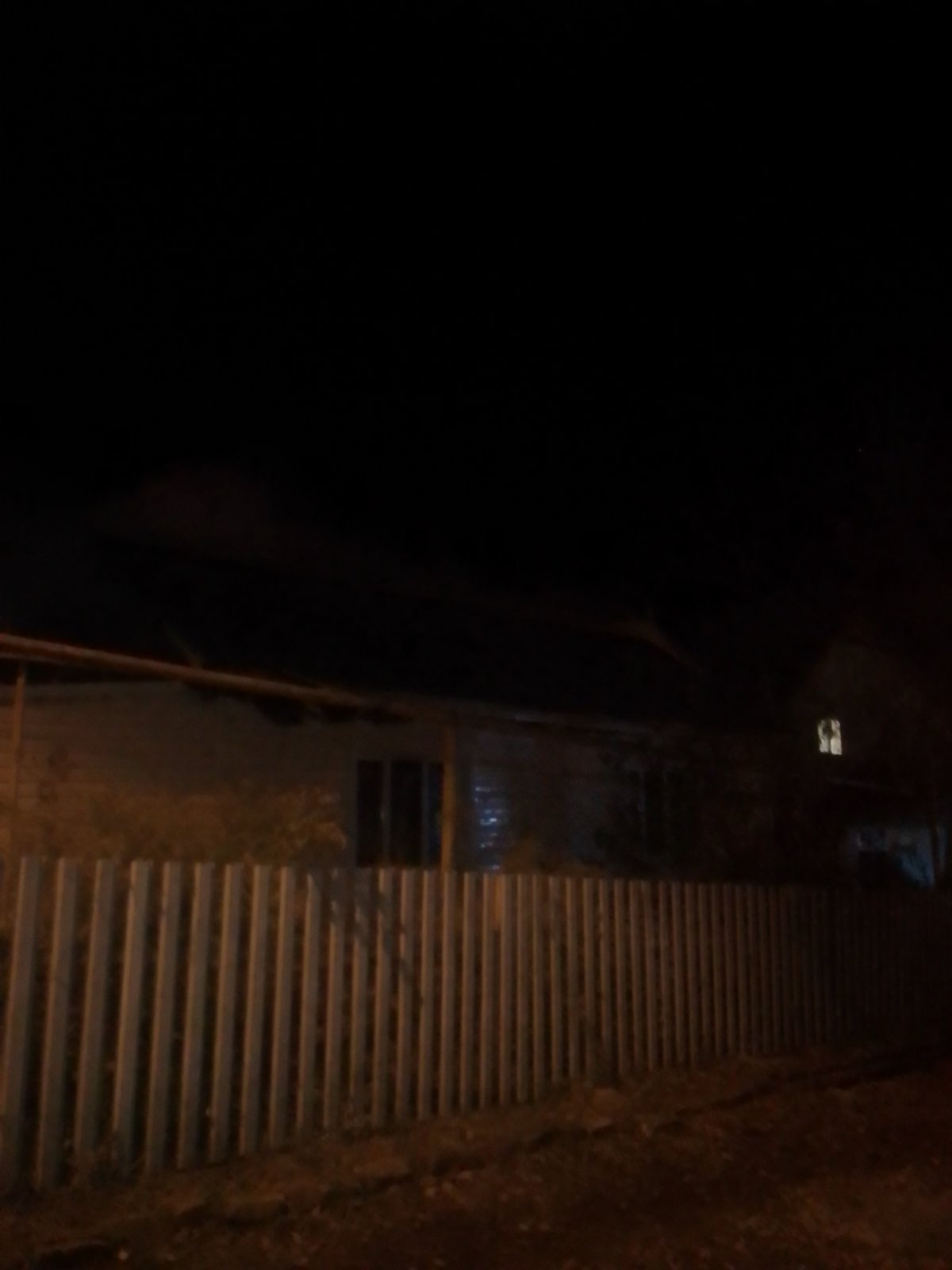 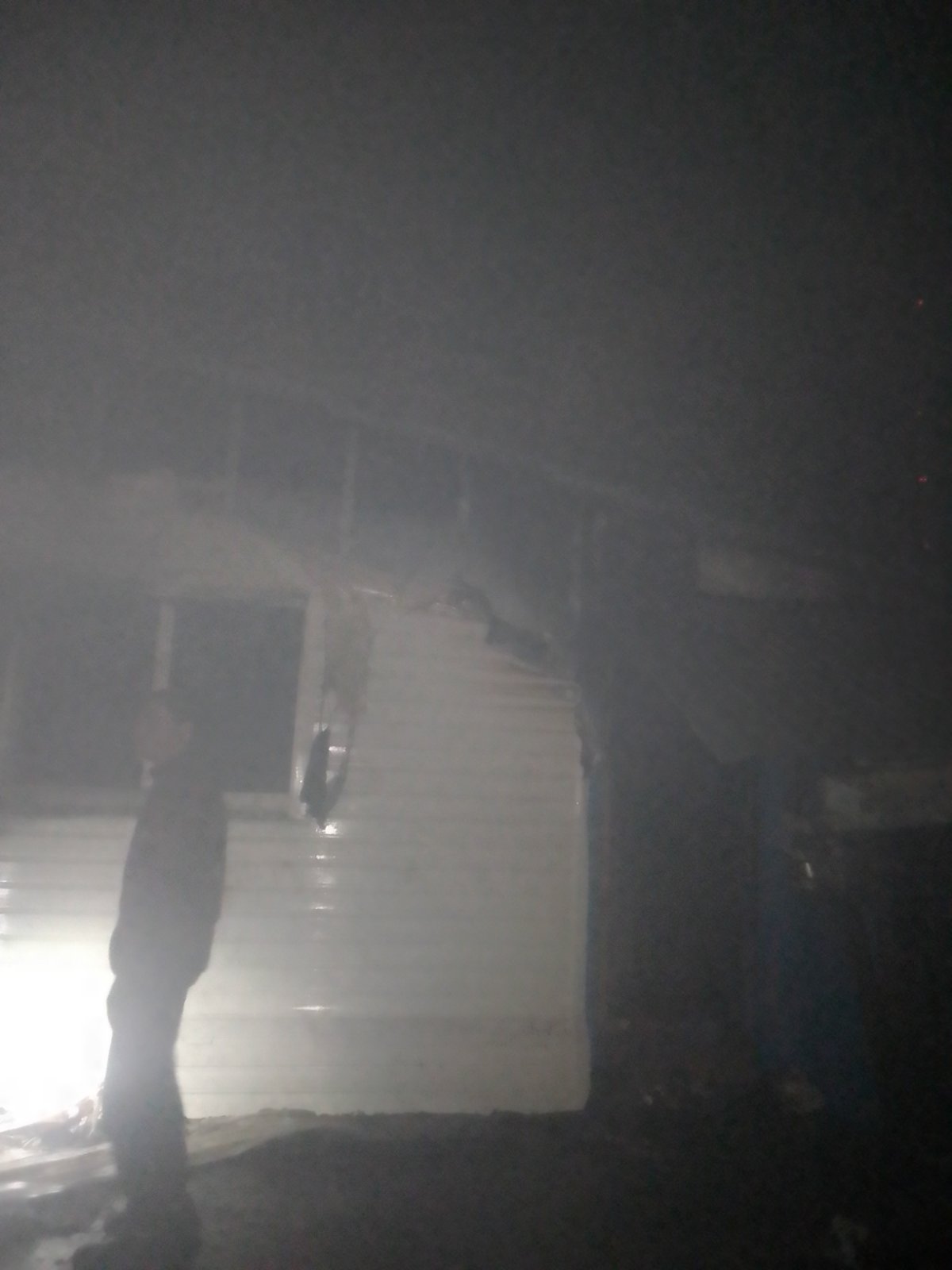 